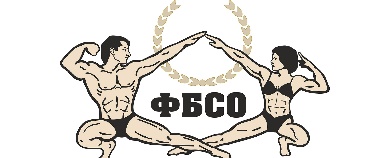 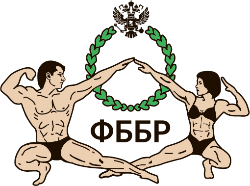 Положение о проведении Всероссийских соревнований             «Чемпионата Уральского и Сибирского Федеральных округов по бодибилдингу 2023»Номер-код вида спорта: 1640001411ЯОБЩИЕ ПОЛОЖЕНИЯВсероссийские соревнования «Чемпионат Уральского и Сибирского  федеральных округов по бодибилдингу 2023» (далее – «соревнования») проводятся в соответствии с Единым календарным планом межрегиональных, всероссийских и международных физкультурных спортивных мероприятий на 2023 год, утвержденным Министерством спорта РФ и в соответствии с Правилами вида спорта «бодибилдинг», утвержденными Минспортом РФ, № 1016 от 21 декабря 2021 г. .ЦЕЛИ И ЗАДАЧИСоревнования проводятся с целью развития и популяризации бодибилдинга в Уральском федеральном округеЗадачами проведения спортивных соревнований являются:развитие бодибилдинга и его дисциплин на территории Уральского Федерального округа. отбор спортсменов в сборные команды субъектов УрФО для участия в Чемпионате России (г. Ульяновск, 2023 год)подготовка спортивного резерва;повышение спортивного мастерства спортсменов;МЕСТО И ВРЕМЯ ПРОВЕДЕНИЯ СОРЕВНОВАНИЙМесто проведения соревнований: г. Екатеринбург, ЦК «Урал», ул. Студенческая, 3Сроки проведения соревнований: 6-8 октября 2023 года.ПРОГРАММА ПРОВЕДЕНИЯ СОРЕВНОВАНИЙ 6 октября: 17:00-20:00 - регистрация участников. Проверка документов, измерение роста и веса, распределение категорий (г. Екатеринбург, ЦК «Урал», ул. Студенческая, 3). 7 октября: 07:00-09:00 - регистрация участников. Проверка документов, измерение роста и веса, распределение категорий (г. Екатеринбург, ЦК «Урал», ул. Студенческая, 3).09:30 – заседание судейской коллегии, формирование судейских бригад (зрительный зал ЦК «Урал», ул. Студенческая, 3).10:00 – лекция о партнера-компании «Мерц-фарма»10:30-23:00 - выступление спортсменов согласно программе соревнований (Приложение 1).Каждому участнику необходимо прийти на регистрацию один раз: или 6, или 7 октября.РУКОВОДСТВО ПРОВЕДЕНИЕМ СОРЕВНОВАНИЙОбщее руководство проведением соревнований осуществляет Минспорт России, Министерство физической культуры и спорта Свердловской области в лице государственного автономного учреждения Свердловской области «Центр по организации и проведению физкультурных и спортивных мероприятий» (далее - ГАУ СО «ЦСМ») совместно с Федерацией Бодибилдинга Свердловской области.Непосредственное исполнение мероприятий, связанных с подготовкой и проведением соревнований возлагается на Федерацию Бодибилдинга Свердловской области.Главный судья соревнований, заместитель главного судьи – судья МК Гиренко-Коцуба Антон Николаевич (г. Екатеринбург), судья ВК Бисярин Евгений Геннадьевич (г. Пермь).Председатель судейской коллегии – судья МК Трифонов Алексей Димитриевич (г. Екатеринбург)Главный секретарь соревнований, заместитель главного секретаря – судья ВК Гуськова Юлия Владимировна (г. Челябинск), судья первой категории Трифонова Дарья Вадимовна (г. Екатеринбург).Судья-комментатор – судья МК Трифонов Алексей Димитриевич (г. Екатеринбург). ТРЕБОВАНИЯ К УЧАСТНИКАМ СОРЕВНОВАНИЙ 6.1. К участию в соревнованиях допускаются спортсмены в следующих дисциплинах:Бодибилдинг:Фитнес:Артистический фитнес:Классический бодибилдинг:Бодифитнес:Атлетик:Фитнес-бикини:Пляжный бодибилдинг:Фит-модель:Атлетический бодибилдинг:Велнес-фитнес:Фитнес-пары:Артистик -модель:Всего: 41 категорий и 9 абсолютных первенств. По решению оргкомитета соревнований количество категорий и номинаций может быть изменено. Территориальная принадлежность спортсменов к субъекту Российской Федерации для допуска к Соревнованиям определяется согласно регистрации по месту проживания или по месту фактического пребывания (с предоставлением временной регистрации).Участники команды Свердловской области на регистрации должны предъявить карту ФБСО (зеленого цвета) или оформить ее на регистрации, оплатив ежегодный взнос за 2023 год в размере 1500 рублей.ПРО 	СТАРТОВЫЕ ВЗНОСЫ: Каждый участник соревнований старше 16 лет (спортсмен, судья-стажер, представитель, тренер) оплачивает целевой (стартовый) взнос – 3000 рублей, который идёт на уставную деятельность ФБСО. Судьи, включённые в судейские бригады Чемпионата, освобождаются от стартового взноса. Юниоры, юниорки и мастера могут соревноваться в возрастной группе «взрослые» в своих номинациях без дополнительного отбора при оплате дополнительного стартового взноса 1000 руб. Спортсмены могут принять участие в нескольких категориях, при оплате стартового взноса в полном размере (3000 руб.) за каждую категорию.Категории дебют в пляжном бодибилдинге и бикини не предполагают автоматического переход финалистов в основные ростовые категории. Участники категорий «дебют» должны оплатить дополнительный стартовый взнос для участия в возрастных и ростовых категориях (2000 руб.) По всем вопросам, связанным со стартовыми взносами обращайтесь по телефону +79122917137 (только WhatsApp, Дарья)Для участия в соревнованиях спортсмен должен достичь установленного возраста в календарный год проведения соревнований (дата значения не имеет).Участники, обладатели спортивных званий по бодибилдингу или фитнесу, должны предъявить на взвешивании подтверждающие документыПравила категорий «дебют». В категории могут принимать участие спортсмен/ки, ранее не принимавшие участие в соревнованиях под эгидой ФББР до 01 января 2023 года. Т.е. новичок это тот, кто впервые начал выступать под эгидой̆ ФББР в 2023 году. В 2024 году он уже не будет считаться новичком. Если новичок выступит на Кубке/Чемпионате России среди не новичков, то он теряет статус новичка. Если спортсмен/ка участвовал/а ранее в соревнованиях в другой номинации, то ОН/ОНА теряет статус НОВИЧКА.             Участники соревнований должны иметь при себе на регистрации:- паспорт,- медицинскую справку о допуске к участию в соревнованиях,- медицинскую страховку (страховку можно оформить по ссылке http://www.goprotect.ru/landing/fbso )- соревновательный костюм для проверки его на предмет соответствия правилам IFBB.6.11 Про фонограмму для произвольной программы: Музыку для произвольной программы необходимо отправить на e-mail: musicfbso@gmail.com 
В теме письма обязательно указать ФИО (полностью) и категориюВ тексте письма написать комментарии для судьи на музыке (с точки включить фонограмму или выход из-за кулис будет уже под музыку). 
ФОНОГРАММУ НЕОБХОДИМО ОТПРАВИТЬ ДО ОКОНЧАНИЯ РЕГИСТРАЦИИ ДО 9:00 7 октября 2023. 6.12 Спортсменам необходимо помнить о правилах Федерации бодибилдинга России (ФББР) по поводу участия в соревнованиях альтернативных организаций: http://fbbr.org/2018/1615. Соревнования, которые проходят под эгидой ФББР, включены в календарный план соревнований ФББР (см. на сайте: fbbr.org). Вопросы по указанной выше информации можно уточнить по телефону: +7 (953) 149-98-09 или по электронной почте: info@fbbr.orgЗАЯВКИ НА УЧАСТИЕ В СОРЕВНОВАНИЯХ7.1. Спортсмены из Свердловской области должны подать заявку на все планируемые старты сезона «осень-23», заполнив электронную форму на сайте www.фбсо.рф7.2. Спортсмены из других субъектов РФ (областей) должны подать заявку в свою областную/краевую федерацию для включения в общую заявку на участие в Чемпионате Урала и Сибири 2023.7.3. Руководство областных (краевых) федераций должно направить общую заявку на участие с указанием Ф.И.О, даты рождения, номинации, весовой/ростовой категории каждого участника соревнований, Ф.И.О. представителей. Заявки принимаются до 1 октября 2022 года на e-mail:  d-belolugova@mail.ru, Трифонова Дарья. 89122917137 (WhatsApp)Оригинал ЗАЯВКИ с визой врача и подписью руководителя, отвечающего за достоверность информации необходимо предоставить до регистрации команды в секретариат.7.4. ВСЕМ СПОРТСМЕНАМ ИЗ ВСЕХ РЕГИОНОВ для упрощения процедуры регистрации на соревнования необходимо заполнить он-лайн форму, размещенную на сайте www.фбсо.рф  
Заполнение он-лайн формы УПРОЩАЕТ, но НЕ ЗАМЕНЯЕТ прохождение регистрации 6 или 7 октября. 7.5. Командировочные расходы, размещение делегаций (проезд и суточные) - за счет командирующих организаций. Наградные кубки, дипломы, медали, аренду помещений и ценные призы обеспечивает оргкомитет соревнований.7.6. Предложение по включению судей в судейскую коллегию и тест-судей должно быть направлено руководством областной (краевой) федерации на e-mail: a34on-off@yandex.ru по следующей форме до 1.10.2023:ПОРЯДОК ФОРМИРОВАНИЯ СБОРНОЙ КОМАНДЫ СВЕРДЛОВСКОЙ ОБЛАСТИ ДЛЯ УЧАСТИЯ В РЕГИОНАЛЬНЫХ И ВСЕРОССИЙСКИХ ТУРНИРАХ ОСЕННЕГО СЕЗОНА 2022 ГОДА8.1 Для всех членов команды ФБСО участие в «Чемпионате Урала и Сибири по бодибилдингу 2023» является обязательным для допуска его к любым другим соревнованиям осеннего сезона.
8.2. Заявку на участие в региональных и всероссийских соревнованиях в составе сборной команды ФБСО необходимо подать путем заполнения соответствующей формы на сайте www.фбсо.рф8.3. Для участия в чемпионате России всем спортсменам необходимо обязательно пройти он-лайн обучение на сайте Русада с получением сертификата: https://rusada2021.triagonal.net/online/login/index.phpПОРЯДОК ОПРЕДЕЛЕНИЯ ПОБЕДИТЕЛЕЙ И НАГРАЖДЕНИЕ9.1. Победители в категориях определяются, согласно правилам, по наименьшей сумме мест. При равном количестве мест победитель определяется по правилам IFBB. 9.2. В командном зачете команда-победитель определяется по наибольшей сумме очков пяти лучших результатов, полученных спортсменами каждой команды. В зачет идут результаты не более двух спортсменов в одной категории от региона. Очки подсчитываются по правилам IFBB: I место - 16 очков, II место - 12 очков, III место - 9 очков, IV место - 7 очков,…X место - 1 очко. Очки, данные команде юниорками, юниорами, мастерами, участниками категорий «Фитнес бикини», «Пляжный бодибилдинг», «Дебют», «Велнес фитнес», «Артистический фитнес», «Фит-модель», «Атлетический бодибилдинг» - 75% от их суммы очков. Абсолютные чемпионы во всех взрослых и в юниорских категориях получают к своей сумме очков в командный зачет по 2 очка.9.3 Призовой фонд «Чемпионата Урала и Сибири» составит 350 000 руб.Распределение призового фонда по категориям: Распределение призового фонда по категориям: КОНТАКТЫУсатова Татьяна Александровна (+79028701059), Трифонова Дарья Вадимовна (+79122917137), Гиренко-Коцуба Антон Николаевич (+79220330022).ДОПОЛНИТЕЛЬНАЯ ИНФОРМАЦИЯ11.1 Акцентированная фотосъемка во время проведения соревнованийбудет организована фотографом ФБСО Александром Очеретовым.Стоимость съемки выхода спортсмена в одной категории – 2000 руб. В двух категориях – 3000 руб. (от 10 фотографий)Запись по ссылке: https://forms.gle/mUS8TTG2rBD6Umeq611.3. Студийная съемка (на белом фоне) на месте проведения соревнований будет организована фотографом ФБСО Кулаковым Владимиром. Стоимость съемки по предварительной записи и предоплате 2500 руб. Запись по ссылке: https://forms.gle/mUS8TTG2rBD6Umeq611.4. Акцентированная видеосъемка на сцене и за кулисами во время соревнований будет организована видеографом ФБСО Георгием Имряковым. Запись по ссылке: https://forms.gle/mUS8TTG2rBD6Umeq612. АККРЕДИТАЦИЯ СМИ12.1. Аккредитация прессы, фото- и тележурналистов, репортёров, интернет-порталов и блогеров осуществляется по предварительным заявкам по форме: https://forms.gle/fxLDcTnjiSvicEyx512.2. Для осуществления частной или коммерческой съемки во время Чемпионата Свердловской области необходимо приобрести браслет для фото-видеосъемки. Стоимость браслета 3500 руб., браслет дает право прохода в зрительный зал и за кулисы соревнований. Продажа будет осуществляться в секретариате соревнований в течение всего соревновательного дня. Контакт: Усатова Татьяна Александровна (+79028701059). ДЛЯ ЗРИТЕЛЕЙВходные билеты в зрительный зал можно будет приобрести на входе в ЦК «Урал» в день мероприятия 07.10.2023Стоимость билета на весь день – 700 руб. Дети до 6 лет – бесплатно в сопровождении родителей (законных представителей).НАСТОЯЩЕЕ ПОЛОЖЕНИЕ ЯВЛЯЕТСЯ ОФИЦИАЛЬНЫМ ВЫЗОВОМ НА СОРЕВНОВАНИЯ.Приложение 1Всероссийские соревнования по бодибилдингу«Чемпионат Урала и Сибири»7 октября 2023 г.г. Екатеринбург, ЦК «Урал»                                                  Приложение 2Образец заявки на участиеНа фирменном бланке федерации.«СОГЛАСОВАНО»:Вице-президент Федерации БодибилдингаРоссии  по Уральскому Федеральному Округу __________________А.Н. Гиренко-Коцуба«___»_______________2023г.М.П.«СОГЛАСОВАНО»:Министр физической культуры и спорта Свердловской области______________________Л.А. Рапопорт«___»_______________2023г.М.П.НаименованиеВозрастная категорияРостовые/весовые категории% от баллов в командный зачетЮниоры19-23 годаАбсолютная категория75%Мастерастарше 40 летАбсолютная категория75%Мужчиныстарше 23 летДо 80 кг100%Мужчиныстарше 23 летДо 85 кг100%Мужчиныстарше 23 летДо 90 кг100%Мужчиныстарше 23 летСвыше 90 кг100%Мужчиныстарше 23 летАбсолютное первенствоДоп. 2 очкаНаименованиеВозрастная категорияРостовые/весовые категории% от баллов в командный зачетЖенщиныСтарше 16 летАбсолютная категория75%НаименованиеВозрастная категорияРостовые/весовые категории% от баллов в командный зачетЖенщиныСтарше 16 летАбсолютная категория75%НаименованиеВозрастная категорияРостовые/весовые категории% от баллов в командный зачетМужчины Старше 18 летДо 175 см100%Мужчины Старше 18 летСвыше 175 см100%Мужчины Старше 18 летАбсолютное первенствоДоп. 2 очкаНаименованиеВозрастная категорияРостовые/весовые категории% от баллов в командный зачетЖенщиныСтарше 18 летДо 163 см100%ЖенщиныСтарше 18 летСвыше 163 см100%ЖенщиныСтарше 18 летАбсолютное первенствоДоп. 2 очкаНаименованиеВозрастная категорияРостовые/весовые категории% от баллов в командный зачетМужчины Старше 18 летАбсолютная категория100%НаименованиеВозрастная категорияРостовые/весовые категории% от баллов в командный зачетДебют Старше 16 летДо 160 см75%Дебют Старше 16 летДо 166 см75%Дебют Старше 16 летСвыше 166 см75%Дебют Старше 16 летАбсолютное первенство Доп. 2 очкаЮниоркиМладше 23 годаДо 166 см75%ЮниоркиМладше 23 годаСвыше 166 см75%ЮниоркиМладше 23 годаАбсолютное первенство Доп. 2 очкаМастерастарше 35 летДо 166 см75%Мастерастарше 35 летСвыше 166 см75%МастераСтарше 40 лет В единой ростовой категории75%МастераАбсолютное первенствоДоп. 2 очкаЖенщины старше 23 летДо 158 см75%Женщины старше 23 летДо 160 см75%Женщины старше 23 летДо 162 см75%Женщины старше 23 летДо 164 см75%Женщины старше 23 летДо 166 см75%Женщины старше 23 летДо 169 см75%Женщины старше 23 летСвыше 169 см75%Женщины старше 23 летАбсолютное первенствоДоп. 2 очкаНаименованиеВозрастная категорияРостовые/весовые категории% от баллов в командный зачетДебют старше 16 летАбсолютная категория75%Мастера старше 40 летАбсолютная категория75%Мужчиныстарше 18 летДо 176 см75%Мужчиныстарше 18 летДо 182 см75%Мужчиныстарше 18 летСвыше 182 см75%Мужчиныстарше 18 летАбсолютное первенствоДоп. 2 очкаНаименованиеВозрастная категорияРостовые/весовые категории% от баллов в командный зачетМастерастарше 35 летАбсолютная категория75%ЖенщиныСтарше 18 летДо 163 см75%ЖенщиныСтарше 18 летДо 168 см75%ЖенщиныСтарше 18 летСвыше 168 см75%Абсолютное первенствоДоп. 2 очкаНаименованиеВозрастная категорияРостовые/весовые категории% от баллов в командный зачетМужчины Старше 18 летАбсолютная категория75%НаименованиеВозрастная категорияРостовые/весовые категории% от баллов в командный зачетженщиныСтарше 18 летАбсолютная категория75%НаименованиеВозрастная категорияРостовые/весовые категории% от баллов в командный зачетЖенщины+мужчиныСтарше 18 летАбсолютная категорияНаименованиеВозрастная категорияРостовые/весовые категории% от баллов в командный зачетЖенщиныСтарше 18 летАбсолютная категорияФ.И.О.Регионсудейская категория№ уд-я, дата выдачиПетров Иван Иванович1290029002Иванова Мария ИвановнаЭнский край2255678912КатегорияЗанятое местоРазмер призового вознагражденияКлассический бодибилдинг – абсолютное первенство1 место25 000 руб.Классический бодибилдинг – абсолютное первенство2 место10 000 руб.Атлетик1 место20 000 руб.Бодибилдинг – абсолютное первенство1 место40 000 руб.Бодибилдинг – абсолютное первенство2-4 место10 000 руб.Бодифитнес- абсолютное первенство1 место20 000 руб.Бодифитнес- абсолютное первенство2 место10 000 руб.Вэлнес-фитнес1 место15 000 руб.Фитнес-бикини – абсолютное первенство1 место20 000 руб.Фитнес-бикини – абсолютное первенство2-7 место10 000 руб.Пляжный бодибилдинг – абсолютное первенство1 место15 000 руб.Пляжный бодибилдинг – абсолютное первенство2-3 место10 000 руб.Фит - модель – абсолютное первенство1 место15 000 руб.Фит - модель – абсолютное первенство2-3 место10 000 руб.Артистический фитнес1 место15 000 руб.Атлетический бодибилдинг1 место15 000 руб.6 октября ЦК «Урал»6 октября ЦК «Урал»17:00-20:00Мандатная комиссия и регистрация участников7 октября ЦК «Урал» 7 октября ЦК «Урал» 07:00-09:00Мандатная комиссия и регистрация участников09:30Собрание судейской коллегии. 10:00Лекция от компании «Мерц Фарма»10:30Акробатический фитнес - юниорки - программаБодибилдинг юниоры (абсолютная категория)- сравнения и программаПляжный бодибилдинг мастера (абсолютная категория)Акробатический фитнес юниорки- сравнениеНАГРАЖДЕНИЕ: Бодибилдинг юниорыНАГРАЖДЕНИЕ: Пляжный бодибилдинг мастера (абсолютная категория)НАГРАЖДЕНИЕ: Акробатический фитнес-юниоркиБодибилдинг-мастера (абсолютная категория) – сравнение и программаБодифитнес до 163 см Бодифитнес свыше 163 смНАГРАЖДЕНИЕ: Бодибилдинг мастераФит-модель  мастера (1 раунд) – абсолютная категория НАГРАЖДЕНИЕ: Бодифитнес до 163 см и свыше 163 смБодифитнес - абсолютное первенствоВелнес-фитнес – абсолютная категорияНАГРАЖДЕНИЕ: Бодифитнес – абсолютное первенствоФит-модель мастера (2 раунд) – абсолютная категорияНАГРАЖДЕНИЕ: Велнес-фитнес абсолютная категорияКлассический бодибилдинг до 175 см (сравнение и программа)НАГРАЖДЕНИЕ: Фит-модель мастераКлассический бодибилдинг свыше 175 см (сравнение и программа)Артистический фитнес – программа  Атлетик (абсолютная категория) –сравнение и программаНАГРАЖДЕНИЕ: Классический бодибилдинг до 175см, свыше 175смКлассический бодибилдинг – абсолютное первенствоАртистический фитнес – сравнение НАГРАЖДЕНИЕ: Атлетик НАГРАЖДЕНИЕ: Артистический фитнесНАГРАЖДЕНИЕ: Классический бодибилдинг–абс. первенствоФитнес-бикини дебют до 160 смФитнес-бикини дебют до 166 смФитнес-бикини дебют свыше 166 смПляжный бодибилдинг дебют(абсолютная категория)НАГРАЖДЕНИЕ: Фитнес-бикини дебют до 160 см, до 166 см, св. 166 смФитнес-бикини дебют – абсолютное первенствоНАГРАЖДЕНИЕ: Пляжный бодибилдинг дебют (абсолютная категория)НАГРАЖДЕНИЕ: Фитнес-бикини дебют – абсолютное первенствоФитнес-бикини- юниорки до 166 смФитнес-бикини - юниорки свыше 166 смФитнес-бикини -мастера(35-39)  до 166 смФитнес-бикини -мастера(35-39)  свыше 166 смФитнес-бикини -мастера(старше 40)  НАГРАЖДЕНИЕ: Фитнес-Бикини - юниорки до 160 см, до 166 см, свыше 166 смФитнес-бикини-юниорки – абсолютное первенствоНАГРАЖДЕНИЕ: Фитнес-бикини-мастера(35-39) до 166, свыше 166,старше 40Фитнес-бикини-мастера – абсолютное первенствоНАГРАЖДЕНИЕ: Фитнес-бикини-юниорки ( абсолютное первенство)ОТБОР ТОП-15 фитнес-бикини  (все категории)16:45ПЕРЕРЫВТОРЖЕСТВЕННОЕ ОТКРЫТИЕ СОРЕВНОВАНИЙФитнес-бикини до 158 смФитнес-бикини до 160 смБодибилдинг до 80 кг – сравнение и программаФитнес-бикини до 162 смФитнес-бикини до 164 смБодибилдинг до 85 кг- сравнение и программаФитнес-бикини до 166 смФитнес-бикини до 169 смБодибилдинг до 90 кг- сравнение и программаФитнес-бикини свыше 169 смБодибилдинг свыше  90 кг- сравнение и программаАтлетический бодибилдинг – мужчины (абсолютная категория)НАГРАЖДЕНИЕ: Фитнес-бикини до 158, 160, 162, 164, 166,169 свыше 169Фитнес-бикини– абсолютное первенствоНАГРАЖДЕНИЕ: Бодибилдинг до 80 кг, до 85 кг, до 90 кг, свыше 90кгБодибилдинг – абсолютное первенствоНАГРАЖДЕНИЕ: Атлетический бодибилдинг – мужчиныНАГРАЖДЕНИЕ: Фитнес-бикини– абсолютное первенствоНАГРАЖДЕНИЕ: Бодибилдинг – абсолютное первенствоАртистик Модель ( раунд программа) – абсолютная категорияФит-модель до 163 см – 1 раундФит-модель до 168 см – 1 раундАртистик Модель ( раунд крылья) – абсолютная категорияФит-модель свыше 168 см – 1  раундНАГРАЖДЕНИЕ: Артистик Модель (абсолютная категория)Фит-модель до 163 см – 2 раундПляжный бодибилдинг до 176 смФит-модель до 168 см – 2 раундПляжный бодибилдинг до 182 смФит-модель свыше 168 см – 2 раундПляжный бодибилдинг свыше 182 смНАГРАЖДЕНИЕ: Фит-модель до 163 см, до 168 см, свыше 168 смНАГРАЖДЕНИЕ: Пляжный бодибилдинг 176, 182, свыше 182 см.Фит-модель абсолютное первенствоПляжный  бодибилдинг – абсолютное первенствоФитнес-парыНАГРАЖДЕНИЕ: Фит-модель абсолютное первенствоНАГРАЖДЕНИЕ: Пляжный  бодибилдинг – абсолютное первенствоНАГРАЖДЕНИЕ: Фитнес-пары23:50ОКОНЧАНИЕ СОРЕВНОВАНИЙ№ п/п Ф.И.О. (полностью)Дата рождения (полностью) Название категорииНаличие допуска1 Иванов Иван Иванович 20.04.1994 Бодибилдинг до 90 кгДопущен 2 Петрова Светлана Анатольевна 15.05.2000Фитнес-бикини  юниорки Допущена Судья Петров Василий Иванович 22.01.1986 1 категория Судья – стажер  Васильев Петр Сергеевич 25.09.1981 Без категории 